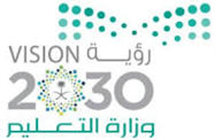 أسئلة مادة الدراسات الاسلامية للصف الخامس للفصل الدراسي الثالث ( الدور الاول ) لعام 1443هـالسؤال الاول: اختاري الاجابة الصحيحة فيما يلي:. السؤال الثاني: صلي العمود ( أ ) بما يناسبه في العمود ( ب ) أوضعي الرقم الدال عليه:السؤال الثالث: أ)  ضعي المصطلح المناسب في المكان المناسب:. ( الاحسان - الرجز– الحياء – التواضع – الصبر – الرفق – الوتر – الموافقة - المسبوق– السنن الرواتب )1-  (               ) خلق يبعث على فعل الحسن وترك القبيح. 2-  (               ) خدمة النفس ولين الجانب.3-  (               ) حبس النفس عن الجزع والسخط.4-  (               )الاخذ بالأيسر والاسهل في القول والفعل.5-  (               ) الصلاة التي تؤدى من بعد صلاة العشاء الى طلوع الفجر.6-  (               ) هو أن يكون مع إمام الصلاة في انتقالات الصلاة وليس بعده.7-  (               ) هو من فاتته ركعه او أكثر من الصلاة مع الإمام.8-  (               ) هي التي تصلى قبل او بعد الصلوات المفروضة.9-  (               ) ان تعبد الله كأنك تراه فإن لم تكن تراه فإنه يراك.10-(               ) الاصنام.ب)   علمنا رسول الله صلى الله عليه وسلم علاج الغضب عددي ثلاث منها.1- ................................................................. .2- ................................................................. .3- ................................................................. .ج)   رتبي حالات وضع المريض في صلاته.( يصلي على جنب – يصلي قائماً – يصلي جالساَ – يصلي مستلقياً على ظهره )1-...................................................  3- ..............................................2-...................................................  4- ..............................................السؤال الرابع: أ)  اكملي الفراغات التالية بما يناسبها:. 1) عدد اركان الايمان .............................أركان . 2) السنوات التي قضاها النبي صلى الله عليه وسلم في الدعوة .......... عاماً .3) من اسماء الكتب السماوية .................... و .................... .4) الخير الذي دلنا عليه النبي صلى الله عليه وسلم هو ............... والشر الذي حذرنا منه هو ............... .5) ما سُئل رسول الله صلى الله عليه وسلم شيئا إلا................ .6) موقف الرسول صلى الله عليه وسلم من الاعرابي الذي جذب رداءه ......................... .7) اقل مسافة يجوز للمسافر قصر الصلاة فيها هي .......... كم.8) الصلاة التي ليس لها سنة راتبة هي صلاة ............... .ب)  صنفي الاوقات الآتية الى قسمين: ( اوقات ينهى عن الصلاة فيها – اوقات لا ينهى عن الصلاة   فيها ):( بعد صلاة الفجر – قبل آذان المغرب – وسط الليل – قبل صلاة العصر – قبل آذان الفجرـ بعد صلاة العشاء )ج)   اجيبي على الاسئلة التالية:1- ما سبب هجرة النبي صلى الله عليه وسلم من مكة الى المدينة ؟...............................................................................................................2- لخصت ام المؤمنين السيدة عائشة رضي الله عنها حُلق نبي الله بكلمة جامعة فما هي ؟...............................................................................................................1ولد البني صلى الله عليه وسلم في:ولد البني صلى الله عليه وسلم في:ولد البني صلى الله عليه وسلم في:ولد البني صلى الله عليه وسلم في:ولد البني صلى الله عليه وسلم في:ولد البني صلى الله عليه وسلم في:1أمكةبالرياضجـجدة2ركزت دعوة النبي صلى الله عليه وسلم في مكة على:ركزت دعوة النبي صلى الله عليه وسلم في مكة على:ركزت دعوة النبي صلى الله عليه وسلم في مكة على:ركزت دعوة النبي صلى الله عليه وسلم في مكة على:ركزت دعوة النبي صلى الله عليه وسلم في مكة على:ركزت دعوة النبي صلى الله عليه وسلم في مكة على:2أالتوحيدبالفرائض جـالحدود3يدل قوله تعالى:  الْيَوْمَ أَكْمَلْتُ لَكُمْ دِينَكُمْ وَأَتْمَمْتُ عَلَيْكُمْ نِعْمَتِي وَرَضِيتُ لَكُمُ الْإِسْلَامَ دِينًا على :يدل قوله تعالى:  الْيَوْمَ أَكْمَلْتُ لَكُمْ دِينَكُمْ وَأَتْمَمْتُ عَلَيْكُمْ نِعْمَتِي وَرَضِيتُ لَكُمُ الْإِسْلَامَ دِينًا على :يدل قوله تعالى:  الْيَوْمَ أَكْمَلْتُ لَكُمْ دِينَكُمْ وَأَتْمَمْتُ عَلَيْكُمْ نِعْمَتِي وَرَضِيتُ لَكُمُ الْإِسْلَامَ دِينًا على :يدل قوله تعالى:  الْيَوْمَ أَكْمَلْتُ لَكُمْ دِينَكُمْ وَأَتْمَمْتُ عَلَيْكُمْ نِعْمَتِي وَرَضِيتُ لَكُمُ الْإِسْلَامَ دِينًا على :يدل قوله تعالى:  الْيَوْمَ أَكْمَلْتُ لَكُمْ دِينَكُمْ وَأَتْمَمْتُ عَلَيْكُمْ نِعْمَتِي وَرَضِيتُ لَكُمُ الْإِسْلَامَ دِينًا على :يدل قوله تعالى:  الْيَوْمَ أَكْمَلْتُ لَكُمْ دِينَكُمْ وَأَتْمَمْتُ عَلَيْكُمْ نِعْمَتِي وَرَضِيتُ لَكُمُ الْإِسْلَامَ دِينًا على :3أكمال الشريعة الاسلاميةبعموم الشريعة الاسلاميةجـسماحة الشريعة الاسلامية4المراد بـ  ( الرحم ):المراد بـ  ( الرحم ):المراد بـ  ( الرحم ):المراد بـ  ( الرحم ):المراد بـ  ( الرحم ):المراد بـ  ( الرحم ):4أ الاصدقاءبالاقاربجـ الجيران5كان النبي صلى الله عليه وسلم يجلس بين اصحابه فيأتي الغريب فلا يعرفه حتى يسأل هذا يدل على:كان النبي صلى الله عليه وسلم يجلس بين اصحابه فيأتي الغريب فلا يعرفه حتى يسأل هذا يدل على:كان النبي صلى الله عليه وسلم يجلس بين اصحابه فيأتي الغريب فلا يعرفه حتى يسأل هذا يدل على:كان النبي صلى الله عليه وسلم يجلس بين اصحابه فيأتي الغريب فلا يعرفه حتى يسأل هذا يدل على:كان النبي صلى الله عليه وسلم يجلس بين اصحابه فيأتي الغريب فلا يعرفه حتى يسأل هذا يدل على:كان النبي صلى الله عليه وسلم يجلس بين اصحابه فيأتي الغريب فلا يعرفه حتى يسأل هذا يدل على:5أرحمته صلى الله عليه وسلمبتواضعه صلى الله عليه وسلمجـصبره صلى الله عليه وسلم 6الحق الواجب للضيف من الاكرام:الحق الواجب للضيف من الاكرام:الحق الواجب للضيف من الاكرام:الحق الواجب للضيف من الاكرام:الحق الواجب للضيف من الاكرام:الحق الواجب للضيف من الاكرام:6أيوم بيوم وليلةجـليلة7اذا لم يحصل الانسان على مراده أو اصابه ما يكره فانه يستحب ان يقول:اذا لم يحصل الانسان على مراده أو اصابه ما يكره فانه يستحب ان يقول:اذا لم يحصل الانسان على مراده أو اصابه ما يكره فانه يستحب ان يقول:اذا لم يحصل الانسان على مراده أو اصابه ما يكره فانه يستحب ان يقول:اذا لم يحصل الانسان على مراده أو اصابه ما يكره فانه يستحب ان يقول:اذا لم يحصل الانسان على مراده أو اصابه ما يكره فانه يستحب ان يقول:7أاللهم لا سهل الا ما جعلته سهلابقدر الله وما شاء فعلجـرضيت بالله ربا8اذ كان المأموم واحد فإنه يقف بالنسبة للإمام:اذ كان المأموم واحد فإنه يقف بالنسبة للإمام:اذ كان المأموم واحد فإنه يقف بالنسبة للإمام:اذ كان المأموم واحد فإنه يقف بالنسبة للإمام:اذ كان المأموم واحد فإنه يقف بالنسبة للإمام:اذ كان المأموم واحد فإنه يقف بالنسبة للإمام:8أعن يسار الإمام بخلف الإمامجـعن يمين الإمام9من الصلوات التي يسن للمسافر قصرها:من الصلوات التي يسن للمسافر قصرها:من الصلوات التي يسن للمسافر قصرها:من الصلوات التي يسن للمسافر قصرها:من الصلوات التي يسن للمسافر قصرها:من الصلوات التي يسن للمسافر قصرها:9أالفجربالمغربجـالظهر10يذكر المصلي دعاء القنوت في صلاة:يذكر المصلي دعاء القنوت في صلاة:يذكر المصلي دعاء القنوت في صلاة:يذكر المصلي دعاء القنوت في صلاة:يذكر المصلي دعاء القنوت في صلاة:يذكر المصلي دعاء القنوت في صلاة:10أالوتربالجمعةجـالعيدالعمود ( أ )الرقمالعمود ( ب )1) مراتب الدينبذل مال أو طعام أو نفع بطيب نفس من غير انتظار مقابل2) نُبئ صلى الله عليه وسلم بعمران بن حصين الخزاعي رضي الله عنه3) أرسل صلى الله عليه وسلم بـان يكبر المأموم بعد تكبير الإمام مباشرة4) قال تعالى ( إن كل شيء خلقناه بقدر ) دليل:النوافل المطلقة5) لا يكون في الشيء إلا زانهمعرفة الاجر المترتب على صلاة التطوع6) الكرمالرفق7) صحابي كان مجاب الدعوةدليل الايمان بالقضاء والقدر8) مثال لمتابعة الإمامبالمدثر9) هي التي تؤدى في أي وقت ماعدا اوقات النهيبإقرأ10) من الاسباب المعينة على صلاة التطوعالاسلام – الايمان – الاحسان-حلم النبي صلى الله عليه وسلماوقات ينهى عن الصلاة فيهااوقات لا ينهى عن الصلاة فيها